Profile IT manager – John Smits	Manager with more than 25 years of experience in IT environments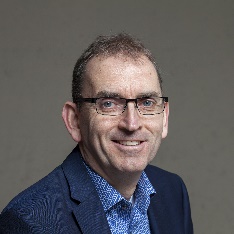 I am a result oriented (IT) Project manager who also takes into account the social and personal aspects of the work environment.I’m result driven and create a balance between people and the IT business. Beside optimization for either mid or long term, I also look to create quick wins. A central focus in my projects is always cost control and standardizing processes.As (project) manager, I gained much experience in projects that had a focus on infrastructure projects and also about business processes in combination with ERP applications like SAP and Infor Lawson M3. Often the focus is on optimizing, processes and managing, motivating and coaching of employees and/or project-teams. ExperienceWeener Plastic Group – Ede, Tilburg, Weener(D)	July ’19 – Aug ‘20Global ICT Manager / Project ManagerAt Weener Plastic Group I was responsible for the worldwide IT, both office and factory automation on 28 production locations. The IT department is located on 3 locations (total 11 FTE) that were my responsibility. Stakeholder management with the production locations.My responsibilities:Create roadmap 2020 and roadmap till 2022, also created year budget Manage the IT departments and coach the technical and functional specialists;Improve the cooperation between the IT departments and improve the maturity;Improve SAP processes via workshops at different plants (visited 6)SAP Process improvements consists of: Make to order strategy, scanning of pallets in SAP, clean master data, implement MRP, schedule of production orders, change of the sales outbound process;Implement new DWH with Agile/Scrum in MS Azure cloud,Develop strategy for outsourcing data centres, develop strategy for a standardized Middleware between the ERP applications and the MES system;PM: set up global security framework and audit the 4 IT environments;Implement the basic ITIL-processes;Managed projects: SAP Process Improvement, upgrade infrastructure of several factories, stabilize and professionalize the MES application, replace old hardware, finish the implementation of SD WAN.Bravis Hospital – Roosendaal, Breda	Dec. 17 – June ‘19	Project managerAt Bravis I’ve managed several projects with a total budget of €3,5 million:PM: Implementation of a new SAN, Archive (PACS) and Backup solution. Bravis has chosen for a HCI solution from Dell EMC with VxRAck Flex, Isilon and Avamar; starting with the requirements and supplier selection until the implementation;PM: for the ICT activities for around 40 internal renovations and relocations;PM: for the implementation of Zeiss Forum, a PACS for the eye doctors;PM: for the implementation of PDMS for the new eye and pain surgery room whereby measurement data are imported into HiX (EPD) and the eye and pain processes around the surgery process are further elaborated;PM: for delivery of quality data from HiX and Dica (semi automatically);Requirements setup for a new ERP system;PM: for the implementation of a new Narrowcasting system; starting with the requirements and supplier selection until the implementation;PM: for the implementation of REDT software for the automatic ordering of nuclear medicines Welcome Home Apartments	Jan. ’17 – Nov. ‘17	Project ManagerSetting up a young startup in Serviced Accommodations in England and Scotland.My responsibilities:PM: for setting up and dress apartments;Contract negotiations and setup a local team;Setup website with Agile/Scrum, role product owner;Setup tooling with Agile/Scrum, role product owner;Operations management.Security region Gelderland South, Nijmegen	March ’15 – March ‘17Interim IT Manager / Project ManagerAs interim IT manager I’m responsible for the IT and telecommunication. Major parts are outsourced to 2 suppliers. The IT is for the fireworks, ambulance, security, healt for the region. My responsibilities:Operations management ServiceDesk;Incident and change manager;People manager for 4 employees; ServiceDesk, Application and System engineers;IT Tenders and Contract negotiation and supplier management;Implement ITIL processes;IT coordinator for the Dutch 112 in the region Nijmegen;Project: implement a IT and Facility service management tool with user portal.Result: During this assignment I have improved the relationship with the main supplier, involved in projects to improve the IT stability, implemented ITIL processes, changed the attitude and culture of the employees and improved the relationship with the end-users.ICL / Everris, Waardenburg	Nov. ’14 – March 14’Project managerAs project manager I’m responsible for several projects.My responsibilities:Manage the build and implementation of a complaints applications with Agile/Scrum. My role was product owner and in this application was built in several sprints. The roll-out was worldwide;Manage implementation of VOIP project and Quality manager application.Consolidate and phase out of applications and servers;Manage performance issues.Result: implemented VOIP telephone system, implemented a worldwide Quality management application.MCi – Mirror Controls International, Woerden	Nov. ’13 – Oct. 14’Interim Global IT Manager / Project managerAs interim IT manager I’m responsible for the worldwide IT. Manage IT engineers and partners (infrastructure, hosting and SAP).My responsibilities:Operations management to IT engineers and functional application manager;Manager the partners to which services are outsourced;Contract negotiation with the SAP integrator;New website for MCi with Agile/Scrum method;Coordination of the data center move from Switzerland to Denmark;Implement applications; for engineers PTC Winchill is added to Creo;Manage SAP Security improvements, the base were the audit results of KPMG.Result: operational IT manager, finished hosting contract, moved data center.Pon Equipment and Pon Power, Almere / Copenhagen	Role:	IT Project Manager Lawson ERP implementation	Jan ’12 - June ‘13For this Caterpillar dealer I managed an international IT project team. The team consists of 15 application administrators and infrastructure technicians. My role was to extend the infrastructure, setup a support organization and make the infrastructure ready for the First Go-Live, in Denmark.My responsibilities:Setup and manage the project plan;Manage the IT project team;Manage the infrastructure and application suppliers;Setup the Application Support organization for the new ERP system, Infor Lawson M3, SMS, Mec interfaces and Mom/Steamserve;Setup role based security within the new ERP application;Define roles, responsibilities and education plan for functional and technical administrators;Manage the operational support (after go-live) in Denmark and Norway;Setup and manage the third line support contract with Infor;Implementation of Incident and Change process within IT and the business;Coordinate IT activities with the wider organization;Results: an implemented DTAP infrastructure for Lawson M3 and related applications; virtualized server environment; implemented and tested disaster recovery infrastructure; centralized Mom/Streamserve infrastructure; operational ERP support organization; third line support contract and development contract with Infor; interface between Google mail and SMS; server centralization for Streamserve en Mec. Hyva, Alphen aan de Rijn	May ’11 - Aug ‘11Role:	Interim Global IT ManagerAs interim IT manager I was responsible for the Global IT within Hyva. The department in the Netherlands has a staff of 7 employee’s administrating the infrastructure, servers, workplaces and ERP application. I had a functional responsibility for the foreign IT departments. I introduced process management to this team.My responsibilities:Daily management and coaching;Alignment with the user organization and contract management; Bring structure to the IT department on a pragmatic way. The incident and order process are standardized and implemented;Project initiation for the ERP upgrade within Europa;Result: hand over to new IT manager; business case for Infor LN upgrade, implementation Servicedesk in Sharepoint.CTAC,’s-Hertogenbosch	Nov ’10 - May ‘11Role:        	Change manager and process consultantWithin CTAC Managed Services the change process had to improve. The goal was to improve the quality of the service and the change process has to comply with ISO and GMP. Within the organization were different change processes. The result was one change process that was adjusted and agreed through the management.My responsibilities:Define and describe the change process with the templates;Align the change process with management, employees and other business units;Accompanying employees with the adjusted change process;Fulfil the role of change manager and a central CAB;Define and describe the incident process.Result: one change process within CTAC for infrastructure and application management; described incident process.Gazelle, Dieren		June ‘09	 - Nov ‘10Title:	Interim IT ManagerRole:	Project manager after-care SAP ImplementationAt Gazelle, I was responsible for the coordination and re -organization in the after-care phase of the SAP implementation. I re-organised the IT department into a professional team. As a result, the IT department consists out of a team of system managers, work place administrators and a functional SAP competence management group now.My responsibilities:Creating structure within the IT department in a pragmatic manner;Implementing multiple ITIL processes, resulting in a more service oriented IT organization;Project manager for optimizing the SAP environment( improving the business processes, categorizing reports for the entire organization, creating the support structure);Improve the infrastructure through virtualisation of the server environment, and upgrade the data centre;In charge of the daily operation and coaching;Implementation of ITIL processes, incident, change, configuration, problem and license management;Manage the department;Other achieved projects: implementation of Every Angle software, redesign of the service - and guarantee process, renewal of the dealer portal, implementation of SAP PI interfaces with third parties, redesign of the planning process. Results: setup new VMWare infrastructure; improve the data centre; implemented SAP PI interfaces; review business processes; reconfigure service and guarantee process; reconfigure planning process; implementation Every Angle; new redesigned dealer portal.CWZ hospital, Nijmegen	March ‘09 - June ‘09Title:	Interim ManagerRole:	Project manager Implementation ITIL processesRole:	Problem and Change managerThe IT department has a staff of 28 employee’s administrating the infrastructure, servers, workplaces, applications and databases. I introduced process management to this team.My responsibilities;Defining and implementing of the problem -, change- and configuration procedures;Incident and change manager for infrastructure and applications;Training and coaching of the administrators regarding the new processes;Creating the project office based on Prince2;Escalation management for suppliers.Results: the new Incident and Change process is operational for the IT department.Sperry Group, Oss		Oct ’07 - Dec ‘08	Title:	IT Manager	Role:	Manager Sperry AcademyAs Interim Manager at the Sperry Group, I was responsible for the entire IT landscape and for establishing SAP Academy (training institute). 	My activities;Outsourcing of the IT infrastructure in the Netherlands towards a system integrator; Implementing and monitoring the SLA; Coaching and training of administrators of the SAP system;Project manager for the introduction of IP Telephone;ERP software selection for internal use;Other tasks performed;Designing and improving the selection and recruitment process;Creating and introducing procedure-book for employees;Establishing a professional organization of the Sperry Academy and increasing its product portfolio.Philips Semiconductors / NXP Semiconductors, Nijmegen	Oct ’01 - Oct ‘07Title:	Team manager support group Applications	Oct ’04 - Oct ‘07Role:	Service owner and manager for applicationsRole:	Problem manager Role:	Project manager several projectsMember of the operational MT EMEA1 and responsible for a group of 16 application administrators (SAP, BO and other applications), within the IT department in Nijmegen (120 employees and 4500 users). An important achievement is this role was the professionalization of the IT department using ITIL processes combined with ASL processes. My responsibilities;Managing the daily operation and human resource management of the employees;Service management, creating SLA’s with the customer;Sourcing & contract management; Process roles as problem manager for EMEA;Change - and release management of applications, including multiple risk analyses using the FMEA and 8D problem solving techniques;Project manager for the implementation of a standard change procedures to release new applications, upgrades, patches and conversions;Chairman of the Application Release Board;Responsible for internal quality audits;Project manager for the insourcing and integration of 4 local helpdesks (per helpdesk between 3 and 10 employees) into a central Service Desk;Responsible for the worldwide application packaging within NXP (4 employees);Project manager for the reorganization of the SAP support for both functional and technical administration;Project manager for outsourcing of the application packaging (script street) to IBM. In this role I managed the SLA with a third party, which I created based upon ITIL processes within NXP;Methods and techniques used: ITIL, MITP (Philips project management method), ASL, OTAP, risk analyses such as FMEA, 8D- problem solving and NLP, ISO9001, ISO/TS16949.Title:	Team manager support group PC-clients	Aug ’03 - Sept ‘04	Role:	Project manager multiple projectsAs a member of the operational MT EMEA1, I managed a group of twelve employees being responsible for the daily management and projects on the client PCs and the IT infrastructure at the site Nijmegen.My activities;Managing the daily operation (change and problem management);Project manager for various (change) projects;Member of steering committee of “projects 4000”. Project goal was an upgrade from Windows NT to XP client systems including applications and migrate users and data;Human Resource Management staff;Service manager for standard PCs and application packaging;Implementations of services and tailor SLA implementation according to customer’s needs;Problem manager for the entire IT department;Change and release management of applications, including various risk analysis using the FMEA methodology and solution methodology 8D;Responsible for global application packaging within NXP (4 FTE);Methods and Techniques used: Project Management methodologies and MITP Prince2, ITIL, ASL, DTAP, risk analysis and FMEA, 8D methodology and NLP, Tivoli, Wise.Title:	Project manager infrastructure projects	Nov ’01 - July ‘03		Role:	Change managerAt the central IT department - Infrastructure Group. I was a project manager responsible for several projects. My other tasks were planner and change manager. My work as a change manager included:Change infrastructure department manager and planner;FMEA risk analysis in projects and changes;Priority 1 emergency using the 8D methodology;Completed projects: fabstop for the whole site (5 plants) with 5 Project managers and 30 project staff;Initiate continuity management;Culture Research within the central IT organization (AS) - The culture survey was conducted based on the model of OCAI Robert Quinn. Involved approximately 100 employees and 12 managers of the MT;Project for the insourcing / 4 integration of local help desk (help desk at between 3 to 10 employees) in the central service desk;Project manager of service implementations and various infrastructure upgrades.Methods and techniques:ITIL, Project Management methodology MITP, risk analysis and FMEA and 8D methodology.2000 – 2001	Region manager, Babbage Company - Eindhoven1999 – 1999	Region manager, Aranea Consult - Den Bosch1996 – 1999	Manager consultants, Brunel ICT - Nieuwegein1994 – 1996	Project Manager, Brunel ICT - Nieuwegein1992 – 1994	Product Manager voor ICT infrastructuur, TechData - Deventer1990 – 1992	Product Manager voor ICT infrastructuur, Copaco – Eindhoven1988 – 1990	CAD/CAM support engineer, Cadmes – EindhovenResidence: VenrayMobile: 06 100 50 183E-mail: john.smits@emilion.nl RolesCompetenciesLanguagesIT managerEntrepreneurDutchProject managerResult OrientedEnglishTeam managerOrganizerService managerCustomer drivenChange managerCoachITIL Process managerPersistencePragmaticEducationJaarPost HBO Bedrijfskunde (HAN)2002Post HBO Datacommunicatie (Fontys Hogescholen)1991MTS+ Computertechniek1988TrainingYearProsci Change Management Practitioner (Meastro/TPSOC)	2020AgilePM Foundation and Practitioner (Maestro/Lagant)	2019Agile/Scrum master (5Hart)	2017IPMA C/D (GoodSense)2013Infor/Lawson M3 ERP Bootcamp – (Infor)2012ITIL Foundation v3 (IT-Partners)2011Entrepreneur trainingen2009-2016Prince2 Foundation and Practitioner (Forsa Advies)2009SAP ERP bootcamp – (Sperry)2007Diverse IT, management en project management cursussenHobby’sRunning, play squash, wine tasting and investing in properties and stocks